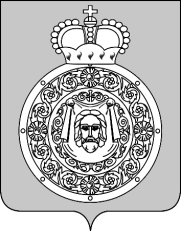  Администрация Воскресенского муниципального районаМосковской областиП О С Т А Н О В Л Е Н И Е                                                __________________№_________________Об утверждении правил содержания и посещения муниципальных кладбищ на территориях сельских поселений Воскресенского муниципального района Московской областиВ соответствии с  Федеральным законом от 06.10.2003 № 131-ФЗ "Об общих принципах организации местного самоуправления в Российской Федерации", Федеральным законом от    12.01.1996 № 8-ФЗ "О погребении и похоронном деле", Законом Московской области от 17.07.2007 № 115/2007-ОЗ "О погребении и похоронном деле в Московской области", Положением о погребении  и похоронном деле на территориях сельских поселений Воскресенского муниципального района Московской области, утвержденным постановлением администрации Воскресенского муниципального района Московской области от 31.05.2016 № 1049, в целях установления правил содержания и посещения муниципальных кладбищ, расположенных на территориях сельских поселений Воскресенского муниципального района Московской области, ПОСТАНОВЛЯЮ:1.   Утвердить Правила содержания и посещения муниципальных кладбищ на территориях сельских поселений Воскресенского муниципального района Московской области. (Приложение.)2. Разместить настоящее постановление на официальном сайте Воскресенского муниципального района Московской области. 3.    Контроль за исполнением настоящего постановления возложить на  первого заместителя руководителя администрации Воскресенского муниципального района Сорокина И. А.Руководитель администрацииВоскресенского муниципального района                                                                                В. В. ЧеховЛист согласования к постановлениюОБ УТВЕРЖДЕНИИ ПРАВИЛ СОДЕРЖАНИЯ И ПОСЕЩЕНИЯ МУНИЦИПАЛЬНЫХКЛАДБИЩ НА ТЕРРИТОРИЯХ СЕЛЬСКИХ ПОСЕЛЕНИЙ ВОСКРЕСЕНСКОГО МУНИЦИПАЛЬНОГО РАЙОНА МОСКОВСКОЙ ОБЛАСТИПриложение.     Утверждены                                                                                        постановлением администрации                                                                                                    Воскресенского муниципального района                                                                                                     от __________№___________ ПРАВИЛА СОДЕРЖАНИЯ И ПОСЕЩЕНИЯ МУНИЦИПАЛЬНЫХКЛАДБИЩ НА ТЕРРИТОРИЯХ СЕЛЬСКИХ ПОСЕЛЕНИЙ ВОСКРЕСЕНСКОГО МУНИЦИПАЛЬНОГО РАЙОНА МОСКОВСКОЙ ОБЛАСТИНастоящие Правила содержания и посещения кладбищ (далее - Правила) в соответствии с законодательством Российской Федерации и законодательством Московской области в сфере погребения и похоронного дела определяют порядок содержания и посещения кладбищ на территориях сельских поселений  Воскресенского муниципального района Московской области.1. Общие положения1.1. Кладбища открыты для посещений ежедневно с мая по сентябрь - с 9.00 до 19.00 часов и с октября по апрель - с 10.00 до 17.00 часов.Захоронения умерших на кладбищах производятся ежедневно с 9.00 до 15.00 часов.Во время религиозных праздников, обуславливающих массовое посещение кладбищ, могут быть введены специальные режимы работы и посещения кладбищ.2. Содержание кладбищ2.1. Осуществление управленческих функций некоммерческого характера в сфере погребения и похоронного дела, содержания мест захоронения на территориях сельских поселений Воскресенского муниципального района осуществляется муниципальным казенным учреждением Воскресенского муниципального района "Ритуал" (далее – Учреждение).2.2. Учреждение  осуществляет реализацию своих полномочий самостоятельно либо путем привлечения третьих лиц в порядке, предусмотренном действующим законодательством.2.3. К ведению Учреждения относится:1) содержание, благоустройство, текущий и капитальный ремонт объектов кладбища;2) осуществление иных функций, установленных действующим законодательством Российской Федерации, Московской области и нормативными правовыми актами Воскресенского муниципального района.2.4. Финансирование расходов по содержанию кладбищ производится за счет средств бюджета Воскресенского муниципального района в соответствии с переданными полномочиями.2.5. Учреждение обязано обеспечить на территории кладбища: 1) установку:вывески при входе с указанием наименования кладбища, его принадлежности и режима работы;схемы кладбища и указателей расположения на территории кладбища зданий, сооружений, пункта выдачи инвентаря и т.п.;стенда для размещения перечня и прейскуранта оказываемых услуг правил, посещения кладбища, объявлений организации, обслуживающей кладбище, распоряжений уполномоченного органа местного самоуправления в сфере погребения и похоронного дела на территориях сельских поселений Воскресенского муниципального района, а также иной необходимой информации;2) содержание в исправном состоянии электро-, тепло- и иного инженерного оборудования, землеройной техники, если такое оборудование и техника имеются в наличии, транспортные средства;3) наружное освещение, если такое имеются в наличии;4) надлежащее содержание административных зданий, строений, сооружений, расположенных на территории кладбищ, если таковые объекты расположены на их территории;5) надлежащее содержание дорог, проходов, мест общего пользования, ограждение кладбищ;6) наличие накопительных баков с водой для технических нужд, емкостей с песком для благоустройства мест захоронения. Кроме того, наличие и надлежащее содержание нестационарных скамеек для отдыха посетителей, общественных туалетов, емкостей с питьевой водой, пунктов проката инвентаря в дни массовых посещений кладбищ;7) осуществление периодической уборки территории кладбища от бытового мусора, опавших листьев и ветвей деревьев, снега (с уплотнением снежного покрытия);8) своевременную вырубку сухих и аварийных деревьев, их вывоз с территории кладбища;9) в весенне-летний период (с мая по август включительно) не реже 1 раза в месяц выкашивание травы на территории кладбища, очистку газонов от скошенной травы;10) своевременную очистку урн от бытового мусора и очистку мусоросборников не реже 3 раз в месяц, в период массового посещения кладбищ - не реже 3 раз в неделю;11) бесплатное предоставление гражданам инвентаря для ухода за местами захоронения (лопаты, грабли, ведра и т.д.).2.6. Учреждение, отвечает за содержание кладбищ, несет ответственность за соблюдение санитарно-эпидемиологических правил и норм, правил пожарной безопасности, требований настоящих Правил при эксплуатации кладбища, а также за выполнение муниципальных контрактов с организациями, обеспечивающими подачу электроэнергии, уборку и вывоз мусора.3. Правила посещения и движения транспортных средств на территории кладбищ3.1. На территории кладбищ посетители должны соблюдать общественный порядок и тишину.3.2.  На территории кладбищ посетителям запрещается:выгуливать собак, пасти домашних животных;разводить костры, резать дерн;проводить вырубку деревьев и кустарников без письменного разрешения органов местного самоуправления;производить раскопку грунта, оставлять запасы строительных и других материалов;складировать мусор, старые демонтированные надмогильные сооружения (надгробия), ограды в местах, не отведенных для этих целей;находиться на территории объектов похоронного назначения после их закрытия.3.3. Движение транспортных средств на территории кладбищ осуществляется в пределах схем движения.Право беспрепятственного проезда на территорию кладбищ имеют:- специальная техника;- инвалиды первой, и второй, и третьей групп на личном автотранспорте, если на данном кладбище предусмотрено движение транспортных средств;- лица, на которых зарегистрировано место захоронения, при ввозе на территорию объекта похоронного назначения надмогильных сооружений (надгробий) и оград с целью их последующей установки на месте захоронения.3.4. Запрещается транзитное движение транспортных средств, скорость движения транспортных средств на территориях не должна превышать 10 км/час.4. Содержание мест захоронений, надмогильныхсооружений (надгробий)4.1. Содержание и благоустройство воинских, почетных,  одиночных захоронений в случаях, если погребение осуществлялось за счет средств бюджета различных уровней, а также иных захоронений и памятников, находящихся под охраной государства, осуществляются Учреждением.Содержание и благоустройство могил и надгробий Героев Советского Союза, Героев Российской Федерации или полных кавалеров ордена Славы при отсутствии близких родственников, если таковые могилы и надгробия имеются на территории кладбища, осуществляются Учреждением..4.2. В случаях, не предусмотренных пунктом 4.1. настоящих Правил, содержание и благоустройство мест захоронений осуществляют лица, на которых зарегистрированы места захоронений.Лица, на которых зарегистрированы места захоронений, обязаны содержать места захоронений, в том числе имеющиеся надмогильные сооружения (надгробия), ограждение, цветники,   зеленые насаждения регистрационные знаки в надлежащем состоянии.По поручению лиц, на которых зарегистрированы места захоронений, данные мероприятия могут осуществляться на договорной основе, организациями, обслуживающими кладбища, иными хозяйствующими субъектами, осуществляющими деятельность в сфере погребения и похоронного дела.	4.3. Все работы на кладбище, связанные с установкой или заменой надмогильных сооружений (надгробий), оград, производятся с разрешения органов местного самоуправления, в ведении которых находятся данные общественные кладбища, на основании письменного обращения лица, на которое зарегистрировано захоронение.К заявлению прилагаются копия паспорта или иного документа, удостоверяющего личность заявителя, на которого зарегистрировано захоронение, с представлением подлинника для сверки, удостоверение о захоронении, а также документ об изготовлении (приобретении) надмогильного сооружения (надгробия), ограды.Разрешение оформляется путем визирования заявления о проведении соответствующих работ на месте захоронения.4.4. Установка надмогильных сооружений (надгробий), оград допускается только в границах предоставленных мест захоронения.Высота надмогильного сооружения (надгробия) не может превышать 2,5 метра, высота ограждения - 1,5 метра.4.5. Устанавливаемые надмогильные сооружения (надгробия), ограды не должны иметь частей, выступающих за границы предоставленного места захоронения или нависающих над ним.4.6. Надписи на надмогильных сооружениях (надгробиях) должны соответствовать сведениям о действительно захороненных в данном месте умерших.4.7. При установке надмогильных сооружений (надгробий) следует предусмотреть возможность последующих захоронений.4.8. Установленные гражданами надмогильные сооружения (надгробия), ограды являются их собственностью. Установка надмогильных сооружений (надгробий) зимой не допускается.4.9. Устанавливаемые надмогильные сооружения (надгробия), ограды должны соответствовать архитектурно-ландшафтной среде каждого общественного кладбища.4.10. Надмогильные сооружения (надгробия) и ограды, установленные с нарушением требований пунктов 4.4., 4.5., 4.9. настоящих Правил, подлежат демонтажу.Лицам, на которых зарегистрированы захоронения, нарушившим требования пунктов 4.4., 4.5., 4.9. настоящих Правил, направляется уведомление (заказным письмом с уведомлением о вручении) с указанием допущенного нарушения и срока выполнения работ по устранению данного нарушения, который не может превышать шести месяцев со дня направления уведомления.Одновременно на месте захоронения выставляется трафарет с предупреждением о необходимости приведения установки надмогильного сооружения (надгробия) или ограды в соответствие с требованиями настоящих Правил. В случае невыполнения в установленный срок требования по устранению допущенного нарушения в судебном порядке осуществляется принудительный демонтаж соответствующего надмогильного сооружения (надгробия), ограды.Принудительно демонтированные надмогильные сооружения (надгробия), ограды складируются на специально отведенном месте на территории кладбища и возвращаются собственнику по его требованию при предъявлении документов, подтверждающих право на данное имущество, после возмещения им стоимости работ по принудительному демонтажу и хранению надмогильного сооружения (надгробия), ограды. Взысканные денежные средства поступают в бюджет Воскресенского муниципального района.Хранение демонтированных надмогильных сооружений (надгробий), оград на территории осуществляется в течение 3 лет со дня принудительного демонтажа.Невостребование надмогильного сооружения (надгробия), ограды по истечении 3 лет со дня принудительного демонтажа является основанием для дальнейшей продажи данного невостребованного имущества с публичных торгов или его утилизации в соблюдением требований законодательства Российской Федерации. При этом вырученные от продажи денежные средства поступают в бюджет Воскресенского муниципального района.5. Ответственность за несоблюдение настоящих правилсодержания и посещения кладбищ5.1. Лица, виновные в нарушении настоящих Правил содержания и посещения кладбищ, привлекаются  к административной ответственности в соответствии с законодательством Российской Федерации.Проект представлен:Зам.начальника управления развития отраслей экономики и инвестиций       П.В. ВолковПроект согласован:Первый заместитель руководителя администрации Воскресенского муниципального района                        И. А. СорокинНачальник правового управления администрации Воскресенского муниципального района         Д. С. МуконинНачальник отдела правового обеспечения деятельности администрации и правовой экспертизы правового управления администрации Воскресенского муниципального районаНачальник организационно-контрольного управления администрации Воскресенского муниципального района                                                             И. И. Воротильникова         И. В. Прий                             И. В. ПриймакНачальник общего отдела организационно-контрольного управления администрации Воскресенского муниципального района                         М. А. Горячева                                                           Тел.: 44-95-229Испл. Гришанова Л.Б.Рассылка:«Ритуал» -2экз.с/п Фединскоес/п АшитковскоеУправление ПиКО